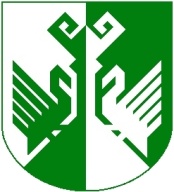 от 28 июля 2023 года № 535О внесении изменения в постановление администрации Сернурского муниципального района от 16 марта 2023 года № 135 «О Порядке расходования средств резервного фонда администрации Сернурского муниципального района» В соответствии с Положением о бюджетном процессе в Сернурском муниципальном районе Республики Марий Эл, утвержденным решением Собрания депутатов Сернурского муниципального района Республики Марий Эл от 30.12.2019 г. № 42, администрация Сернурского муниципального района п о с т а н о в л я е т:1. Внести в постановление администрации Сернурского муниципального района от 16 марта 2023 года № 135 «О Порядке расходования средств резервного фонда администрации Сернурского муниципального района» следующие изменения:1.1. В Порядке расходования средств резервного фонда администрации Сернурского муниципального района в разделе 10 пункта «б» подпункты 3 и 4 заменить следующим содержанием: «3. Подготовка объектов жилищного фонда и объектов социальной сферы, образования, транспортной инфраструктуры и сельского хозяйства, находящихся вне зависимости от прав собственности, к восстановительным работам (откачка воды, просушка помещений первых надземных, цокольных и подвальных этажей, обрушение и временное укрепление аварийных конструкций зданий и сооружений, вывоз мусора).4. Восстановительные работы на объектах жилищного фонда и объектах социальной сферы, образования, транспортной инфраструктуры и сельского хозяйства, находящихся вне зависимости от прав собственности (за исключением работ, связанных с внутренней отделкой помещений).».2. Контроль за исполнением настоящего постановления возложить на первого заместителя главы администрации Сернурского муниципального района Якимова А.С.3. Настоящее постановление опубликовать на официальном сайте администрации Сернурского муниципального района - www.portal.mari.ru/sernur в информационно - телекоммуникационной сети «Интернет».4. Настоящее постановление вступает в силу со дня его подписания.Глава администрации      Сернурского муниципального района                                        А. КугергинКалинин С.И.(83633) 9-89-72СОГЛАСОВАНО:ШЕРНУРМУНИЦИПАЛЬНЫЙ  РАЙОНЫНАДМИНИСТРАЦИЙЖЕАДМИНИСТРАЦИЯ СЕРНУРСКОГО МУНИЦИПАЛЬНОГО РАЙОНАПУНЧАЛПОСТАНОВЛЕНИЕРуководитель одела организационно-правовой работы и кадров администрации Сернурского муниципального районаАнтонов А.С.28.07.2023Руководитель финансового управления администрации Сернурского муниципального района                                                          Рябинина В.В.28.07.2023